COMPETITION INFORMATION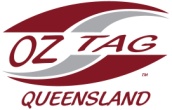 JuniorsCOMPETITITON FEESA fee of $85 /player (summer season) & $80/player (autumn season) is payable for each competition.To be eligible to play finals a player must pay the full registration fee regardless of when they enter during the season.Important! Each team requires a minimum of 11 players OR must pay the equivalent of 11 players.If fees are not paid by round 3, at our discretion we may prevent a team from playing. If you find you are having difficulty with your payment we are happy to discuss a payment plan.Teams with incomplete Team Registrations by round 3 will receive NO COMPETITION POINTS from week 4 onwards (these points will not be returned).  Making Payment of FeesThe method for payments of fees:Individual players pay for the fees online through the MySportsEdge system (see venue website for details).SUBSTITUTE PLAYERSThere are two types of substitute players:Casual – These are players that are not currently playing within the existing competition. This may include registered Oztag players that have played in a previous competition or someone that is a non-registered Oztag player and has never played previouslyCurrent / Fill in – These are players currently playing within the existing competition for another teamCasual PlayersCan only play casually for the one teamMust visit the admin disk prior to taking the field to pay a $10 fee via the My sports Edge system (this is online only)If they are not a registered Oztag player, they will also be required to pay the appropriate membership feeCasual players are not eligible for finalsFill-In PlayersOpposing team must agree to the fill-in player/sMaximum of 2 fill-in players per teamFill-in players cannot create subsEach fill-in player will result in 2 points being awarded to the opposing teamFill-in players can only fill in for 1 division below what they are currently registered for i.e. Player is registered in an A Grade Men’s team, can only fill in for A and B Grade Men’s teams (same applies for mixed)Any team that is found not to have followed the above will have their game forfeitedIf a team breaches the above for a second time their competition points will be removed and not returnedCOMPETITION DURATION12 regular fixture rounds in Summer (or 10 in Autumn) with 2 rounds being played on a weekend (Finals for U10’s and above are included with in the 12 rounds). Presentation afternoon at completion of each competition, to be held on the final round. Medals for Winner, Runners Up & Participation will be handed out at the final round. SHORTSOfficial Oztag Shorts must be worn during competition. These can be purchased at the admin desk on sign-on nights and during the competition ($25).All Oztag shorts must be purchased via the Venue Manager/venue. Shorts purchased direct by an external supplier (with particular note to sublimated shorts) will not be able to be worn.  TIME KEEPING All games to start at the same time. If teams are not ready it is their time lost. Games will commence as per draw time, no exceptions.Game times are broken down into:2 minute warning for teams to take the field15 minute halves2 minute half time3 minutes between gamesUNIFORMUniform requirements are that:All players within the team have matching colour shirts Different colour official Oztag shorts are accepted. POINTS SCORING SYSTEM The points scoring system is only for specific age divisions (U10’s and above):Win or bye - 3 pointsDraw - 2 pointsLoss or forfeit with sufficient notice - 1 pointForfeit without sufficient notice - 0 pointsFORFEITSTeams must field 5 players inside of 5 minutes into the game or they forfeit.Teams that win due to opposition team forfeit receive 3 competition points and 5 Tries ‘for’. This is only applicable for divisions U10 and above.For age division U10’s and above:Teams that forfeit and do not notify the competition Manager by 2.30pm on game day receive no points and 5 tries ‘against’. Forfeiting teams that notify the competition Manager by 2.30pm on game day receive 1 point and 5 points ‘against’.WET WEATHERA decision will be made no later than 2.00pm on game night to see whether grounds are playable. For information please check the following after 2.00pm on game day:Facebook pageWebsiteContact the Venue Manager SIN BINS AND SEND OFFSAutomatic penalties apply to any player being sent off or sin binned.The automatic penalties can be increased should the Venue Manager decide it is warranted. For more information on the Player Discipline process please refer to the Qld Oztag Policy Manual. Send OffsAny player sent off will automatically be given a 2-week suspension. Individual incidents will be revised and may attract larger suspensions as per the Qld Oztag Policy manual.If the player wishes to appeal, this must be done in writing within 1 week of the related incident as per the Qld Oztag Policy manual. In addition to the 2 weeks suspension the player will be asked to be a Touch Judge for 4 games. Until these 4 games are completed the player will not be able to return to play at any Oztag Venue within Qld.Sin BinsA player who is sin binned will be asked to stand at the oppositions try line for a period to be determined by the referee. In addition, if a player is sin binned they will be asked to be a Touch Judge for 2 games. Until these two games are completed the player will be unable to return to play at any Oztag Venue within Qld. CONTACT INFORMATIONIf you would like to contact us please review the ‘Contact Us’ tab on our Oztag website & Facebook page. Get Your Tag On!